24 мая весь славянский мир отмечает поистине великий праздник – День славянской письменности и культуры, приуроченный ко Дню памяти святых равноапостольных братьев Кирилла и Мефодия.Славянская азбука удивительна и до сих пор считается одной из самых удобных систем письма. А имена Кирилла и Мефодия стали символом духовного подвига.В рамках Года культурного наследия народов России в Районном доме культуры п. Спирово прошла тематическая программа "День славянской письменности и культуры".В ходе программы участники узнали о празднике, его истории и значении для культуры России, о развитии славянской письменности с древних времен до наших дней и о главнейшей роли просветителей Кирилла и Мефодия в создании славянской азбуки, вспомнили пословицы о книгах.Мероприятие направлено на сохранение и развитие русского языка как государственного языка Российской Федерации.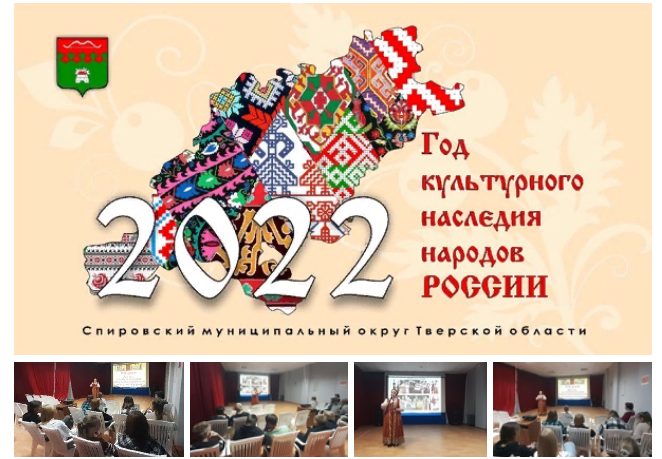 